SUPERIOR COURT OF THE STATE OF ARIZONA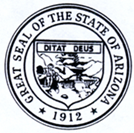 PIMA COUNTY JUVENILE COURTAfter a judicial finding of imminent harm was made  in the court-authorized removal order  in the temporary orders after emergency removal of the child/ren at the time of the preliminary protective hearing, a hearing was held at the request of the parent/s  pursuant to the Indian Child Welfare Act (ICWA), 25 U.S.C. § 1922, and 25 C.F.R. § 23.114, contesting whether removal was necessary to prevent imminent physical damage or harm to the child/ren.Having considered and weighed the evidence and the credibility and demeanor of the witnesses,    THE COURT FINDS that probable cause did exist to believe that removal was necessary to prevent imminent physical damage or harm to the child/ren.  Therefore,IT IS ORDERED that the child/ren’s current placement is AFFIRMED.   THE COURT FINDS that probable cause did not exist to believe that removal was necessary to prevent imminent physical damage or harm to the child/ren. With regard to return of the child/ren,THE COURT FURTHER FINDS: It is proven by a preponderance of the evidence that return of the child/ren to the parent/s would subject the children to substantial and immediate danger or threat of such danger, and continued out-of-home placement is necessary to prevent substantial and imminent physical damage or harm pursuant to 25 C.F.R. § 23.114 (b).  Therefore,IT IS ORDERED that the child/ren’s current placement is AFFIRMED.  It is not proven by a preponderance of the evidence that return of the child/ren to the parent/s would subject the child/ren to substantial and immediate danger or threat of such danger, and continued out-of-home placement is not necessary to prevent substantial and imminent physical damage or harm pursuant to 25 C.F.R. § 23.114 (b).  Therefore,  IT IS ORDERED that the children must be returned to the physical custody of the parent/s  immediately  as of the following date .IT IS FURTHER ORDERED: Dated: <#DocumentDate#> 								XXXcc:	<#cc#>In the Matter of:<#Side2#>				Minor(s)<#CaseNumber#>ORDER RE:  ICWA CONTESTED IMMINENT HARM HEARING<#JudicialOfficerName#>